МЕТОДИКАза оценяване на кандидатите при провеждане на конкурс за длъжността „Главен експерт“ в отдел „Социални услуги за пълнолетни лица“ в Главна дирекция за социално подпомагане. На основание Наредбата за провеждане на конкурсите и подбора при мобилност на държавни служители и Закона за държавния служител, конкурсната комисия подготви три варианта на тест, всеки от които съдържа общо 20 затворени въпроса, свързани с устройството и функционирането на администрацията и с професионалната област на длъжността „Главен експерт“ в отдел „Социални услуги за пълнолетни лица“. Чрез теста се цели да бъдат проверени знанията и уменията на всеки един кандидат да се справя със задачи, свързани с изпълнение на длъжността.Вариантът на верен отговор на всеки от затворените въпроси е един. Като действителен отговор на съответния въпрос се приема само този, който е ограден. За всеки въпрос трябва да е отбелязан не повече от 1 отговор.Верните отговори на въпросите носят на кандидата по 1 точка.Времето за решаване на теста е 60 минути.До интервю се допускат кандидатите постигнали минимум 16 точки, определени въз основа на брой отбелязани най-малко 16 верни отговора или оценка 4 (четири). Методика за оценяване на резултатите, постигнати от решаването на тест: Кандидатът се допуска до интервю при:20 т. – оценка 5  /пет/;19 т. – оценка 4, 75 /четири цяло и седемдесет пет/;18  – оценка 4,50 /четири цяло и петдесет/;17  – оценка 4,25 /четири цяло и двадесет и пет/;16. – оценка 4,00 /четири/;Кандидатът не се допуска до интервю при:15 точки  - оценка 3,75;14 точки - оценка 3,50;13 точки. – оценка 3,25;12 точки  - оценка 3,00;11 точки – оценка 2,75;10  точки - оценка 2,50;9  точки – оценка 2,25;7 точки  - оценка 1.75;6   точки - оценка 1.50;5 точки - оценка 1.25;4 точки - оценка 1,00;3 точки - оценка 0,50;2 точки - оценка 0,25;1 точки - оценка 0,00.Кандидатите, постигнали съответния резултат на база определен брой точки – от 16 до 20 точки, се уведомяват чрез писмено съобщение за датата, мястото и часа на провеждане на интервюто. Оценяване на кандидатите при провеждането на интервю.При провеждането на интервю, всеки член на конкурсната комисия преценява качествата на кандидата, въз основа на неговите отговори по 5- степенната скала за съответните критерии. Общият резултат от интервюто на всеки кандидат е средноаритметичната величина от преценките на членовете на конкурсната комисия. Образуване на общата оценка от конкурса Минималният резултат за класиране от теста е 4.00 (четири). Получената оценка на кандидатите от теста, се умножава по коефициент 3 (три).Минималният резултат за класиране от интервюто е 4.00 (четири). Получената оценка на кандидатите от интервюто, се умножава по коефициент 4 (четири).Тежестта на оценката на кандидатите е по-висока в частта „интервю“. За успешно издържал конкурса ще се счита кандидатът, чийто окончателен резултат е не по-малък от 28.00 (двадесет и осем), при спазване методиката на оценяване.ПРЕДСЕДАТЕЛ НА КОМИСИЯТА:  /П/			ВЕНЕЛИНА БОГДАНОВА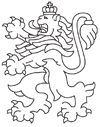 РЕПУБЛИКА БЪЛГАРИЯАгенция за социално подпомагане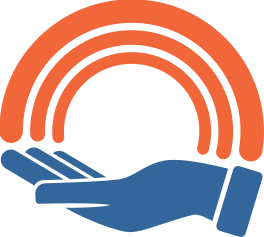 